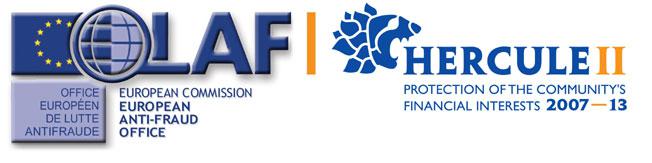 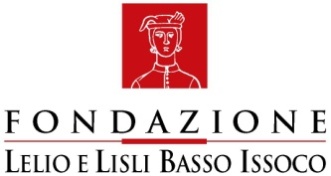 Conferenza InternazionaleLa protezione dei diritti fondamentali e procedurali: dalle esperienze investigative dell’OLAF all‘istituzione del Procuratore EuropeoRoma, 12-14 giugno 2013MODULO DI REGISTRAZIONE                                        Informativa ai sensi del D.Lgs. 30 giugno 2003 n.196In relazione al DLgs 196/2003, “Codice i materia di protezione dei dati personali”, La informiamo che i suoi dati sono inseriti nella nostra “mailing list”. Garantiamo che tali dati sono utilizzati esclusivamente per l’invio dei nostri inviti e sono trattati con la  massima riservatezza. Nome e cognome: Valeria Piccone E-mail:valeria.piccone@giustizia.itTel.:3348208660Indirizzo: via Lampertico 12Istituzione/ Ente d’appartenenza:Corte di cassazioneIl numero dei posti disponibili al convegno è limitato. Verrà seguito il criterio cronologico di prenotazione.I moduli di registrazione devono essere inviati all’indirizzo e-mail: eppo.conference.rome@gmail.comPer ulteriori informazioni:Fondazione Lelio e Lisli BassoTel. +39 - 06/6879953Email: eppo.conference.rome@gmail.com 